Projektstart Lübeck: „BALTIQUE“ in TravemündeNeubauquartier in direkter Lage an der TraveVertrieb von 251 Ferien- und Eigentumswohnungen hat begonnenHamburg, 12. Januar 2022 – Urbanes Wohnen und maritimes Urlaubsflair verbindet das neue Wohnquartier „BALTIQUE“ in Lübeck-Travemünde. In direkter Lage an der Trave, am alten Fischereihafen, realisieren FRANK und NGEG insgesamt 251 Ferien- und Eigentumswohnungen mit der Adresse Auf dem Baggersand. Nachdem der Hochbau des Quartiers bereits im Frühjahr letzten Jahres begonnen hat, startet nun der öffentliche Vertrieb des ersten von vier Baufeldern mit 77 Wohneinheiten. Die Ein- bis Fünf-Zimmer-Wohnungen mit Wohnflächen zwischen 41 und 165 m² können über Grossmann & Berger zu Kaufpreisen ab 288.000 € erworben werden. Das gesamte Neubau-Projekt soll bis Frühjahr 2024 fertiggestellt werden.Maritime Lage mit guter NahversorgungDas Neubau-Ensemble „BALTIQUE“ erstreckt sich über insgesamt vier Baufelder auf einem ca. 16.700 m² großen Grundstück. Im Zentrum von drei Baufeldern befinden sich Innenhöfe, die durch unterschiedlich positionierte Öffnungen aufgelockert werden. Ebenso trägt die unterschiedliche Anzahl an Stockwerken mit bis zu vier Geschossen zu einem harmonischen Gesamtbild bei. Zahlreiche Wohnungen erlauben einen Blick auf die Trave, einige davon mit direkter Südausrichtung. Alle Wohneinheiten verfügen über Balkone, Terrassen oder Dachterrassen. Von den 251 Wohneinheiten sind 144 Wohnungen zur Selbstnutzung und 107 Ferienwohnungen für Kapitalanleger zur Vermietung an Feriengäste vorgesehen. Damit ermöglicht „BALTIQUE“ sowohl Wohnen als auch Urlauben mit maritimem Flair. „Neubauprojekte in dieser Größenordnung werden aktuell im norddeutschen Raum aufgrund von Flächenknappheit kaum realisiert. Die direkte Wasserlage und die Kombination aus Urbanität und Urlaubsflair machen dieses Quartier zudem einzigartig“, ordnet Garlef Kaché, Bereichsleiter Neubau-Immobilien bei Grossmann & Berger, ein. Zusätzlich zu den Wohnungen entstehen Flächen für Restaurants und Geschäfte im Erdgeschoss, die zur Atmosphäre dieses Hafenbereichs beitragen. Darüber hinaus können insgesamt 259 Tiefgaragen-Stellplätze erworben werden. 45 der Stellplätze werden mit einer Vorrüstung für E-Mobilität versehen.Strand und Ortszentrum vor der TürDas „BALTIQUE“ ist Teil der Revitalisierung des alten Travemünder Fischereihafens. Vor dem Quartier entsteht auch eine neue Marina. In geringer Entfernung ostwärts mündet die Trave in die Ostsee. Der Ortskern und die Strandpromenade von Travemünde wie auch der Sandstrand auf dem Priwall befinden sich in unmittelbarer Nähe.Über Grossmann & BergerDie Grossmann & Berger GmbH gehört zu den führenden Immobiliendienstleistern für den Verkauf und die Vermietung von Gewerbe- und Wohn-Immobilien. Neben dem Hauptsitz in Hamburg unterhält das Unternehmen 20 Standorte. Hierüber ist Grossmann & Berger flächendeckend im norddeutschen Markt präsent. Über die seit Mai 2021 zum Unternehmen gehörenden Gesellschaften E & G Real Estate und E & G Private Immobilien ist Grossmann & Berger auch in den südlichen Metropolregionen Stuttgart und München vertreten. Rund 250 Mitarbeiter decken mit ihrer umfassenden Immobilienkompetenz das gesamte Branchen-Dienstleistungsspektrum ab. Bei ihrer Tätigkeit können sie auf mehr als 85 Jahre Unternehmenstradition zurückgreifen. Grossmann & Berger ist ein Beteiligungsunternehmen der HASPA-Gruppe und Gründungsmitglied des deutschlandweiten Gewerbeimmobiliennetzwerks German Property Partners (GPP).Die Datenschutzrichtlinie von Grossmann & Berger finden Sie auf unserer Website. Hier finden Sie auch unsere Pressemappe sowie die dazugehörigen Nutzungsbedingungen. Wenn Sie zukünftig keine Informationen unserer Pressestelle mehr erhalten möchten, senden Sie bitte eine E-Mail an presse@grossmann-berger.de mit dem Betreff „Abmeldung aus Presseverteiler“.Projektname„BALTIQUE“Stadt, StadtteilLübeck-TravemündeStraßeAuf dem Baggersand, 23570 Lübeck-TravemündeObjekttypEigentums- und FerienwohnungenAnzahl Einheiten251 (144 ETW + 107 FeWo) insgesamt auf 4 BaufeldernStart mit Vertriebsabschnitt/Baufeld 1:38 ETW + 39 FeWo WohnflächeVon ca. 41 bis 165 m²ZimmerVon 1 bis 5
- 3 Ein-Zimmer-Wohnungen ETW
- 3 Ein-Zimmer-Wohnungen FeWo
- 11 Zwei-Zimmer-Wohnungen ETW
- 19 Zwei-Zimmer-Wohnungen FeWo
- 15 Drei-Zimmer-Wohnungen ETW
- 12 Drei-Zimmer-Wohnungen FeWo
- 2 Dreieinhalb-Zimmer-Wohnungen FeWo
- 8 Vier-Zimmer-Wohnungen ETW
- 3 Vier-Zimmer-Wohnungen FeWo
- 1 Fünf-Zimmer-Wohnung FeWoEnergieausweis (nach EnEV)Energieausweis befindet sich in der ErstellungKaufpreiseab 288.000 €Tiefgaragen-Stellplätze (Pkw)insgesamt 259; im Vertriebsabschnitt/Baufeld 1: 77Kaufpreise Stellplätze€ 29.000,-  (mit Vorrüstung für E-Ladung € 32.500,-)Käufercourtage2,25 % inkl. MwSt.FertigstellungVoraussichtlich Frühjahr 2024Projektwebsitewww.baltique.deVermittlerGrossmann & Berger GmbH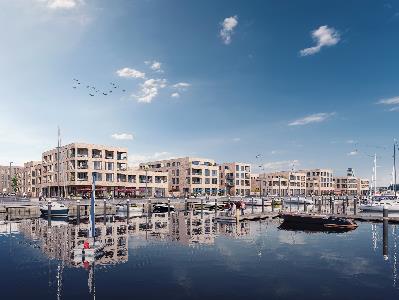 Bildunterschrift:In direkter Lage an der Trave entsteht das Neubau-Projekt „BALTIQUE“ mit 251 Eigentums- und Ferienwohnungen. Grossmann & Berger hat mit der Vermarktung der Wohnungen auf dem ersten Bauabschnitt begonnen.Quelle: dreidesign GmbH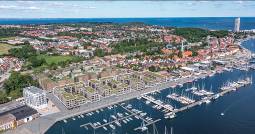 Bildunterschrift:Das Neubau-Ensemble „BALTIQUE“ befindet sich unweit der Mündung der Trave in die Ostsee. Auch der Ortskern und die Strandpromenade von Travemünde sind nicht weit entfernt. Direkt vor den Neubauwohnungen entsteht eine neue Marina.Quelle: dreidesign GmbH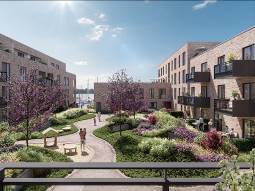 Bildunterschrift:Die Wohnungen der drei großen Baufelder sind um Innenhöfe zentriert. Ein Großteil der Wohnungen im „BALTIQUE“ bietet zudem den direkten Blick auf die Trave.Quelle: dreidesign GmbH